ESCOLA ________________________________________DATA:_____/_____/_____PROF:______________________________________________TURMA:___________NOME:_______________________________________________________________Avaliação de Língua Portuguesa1. Leia o texto abaixo: 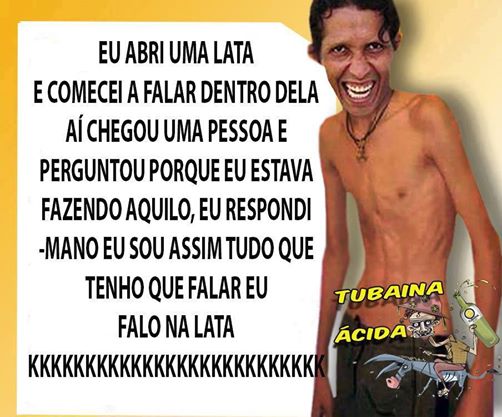 Observe a oração:...”perguntou porque eu estava...” a palavra porque  é:a.um verbo.b.uma conjunção.c.um pronome.2. “... eu sou assim tudo que tenho que falar, eu falo na lata...” na oração as palavras grifadas são respectivamente: a.pronome, advérbios, conjunção e verbo.b.pronome,verbo, advérbios  e verbo.c.advérbios, verbo e pronomes.3.Observe a imagem abaixo: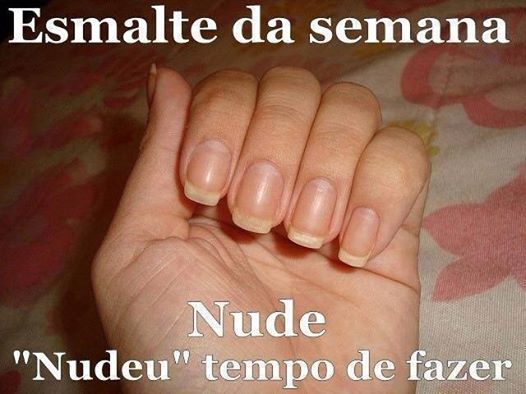 Sabemos que preposição é a palavra que estabelece uma relação entre dois ou mais termos. Portanto no texto acima temos: a.duas preposiçõesb.apenas uma preposiçãoc.nenhuma preposição4.Leia a tirinha: 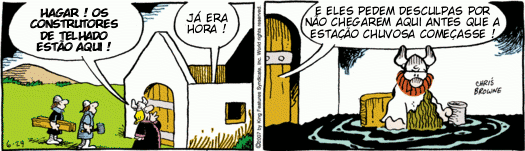 Na frase: “Hagar! Os construtores de telhado estão aqui!” temos: a.uma oração com período simples.b.duas orações com período composto.c.uma oração com período composto.5.Leia: 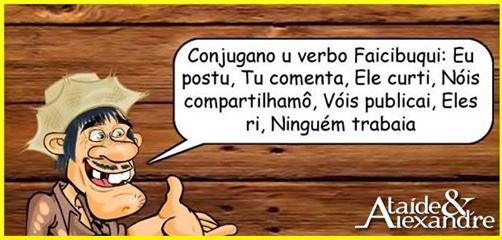 Qual é a linguagem utilizada no texto?   a.linguagem coloquial          b.linguagem padrão6. O texto abaixo foi extraído do facebook de um adolescente.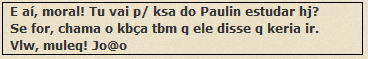 Este texto está escrito na linguagem coloquial, mais precisamente na linguagem digital, com abreviações e uso de expressões específicas. Apesar de não ser considerada “errada”, devemos utilizá-la em qualquer situação? Assinale uma alternativa apenas. a.Sim.Essa linguagem pode ser utilizada em uma conversa formal.b.Não devemos utilizá-la em uma conversa formal, pois a mesma é específica para conversas em redes sociais.c.Não. Devemos utilizá-la apenas em conversas com os pais.d. Não.Essa linguagem é específica para conversas em redes sociais, não devemos utilizá-la em uma conversa  informal.7.Leia os trechos de músicas abaixo: a."Eu nunca mais vou respirar
    Se você não me notar
    Eu posso até morrer de Fome             
    Se você não me amar."
(Cazuza - Exagerado)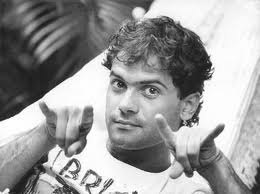 b.Não existiria som se não                                  
   Houvesse o silêncio
   Não haveria luz se não
   Fosse a escuridão
   A vida é mesmo assim
   Dia e noite, não e sim ...
Certas coisas (Lulu Santos)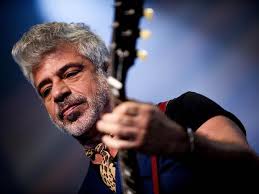 As figuras de linguagem representadas nas palavras destacadas  nos dois trechos de músicas são respectivamente:a.hipérbole e antíteseb.metáfora e aliteraçãoc.comparação e antítese.8.Leia o “meme” abaixo: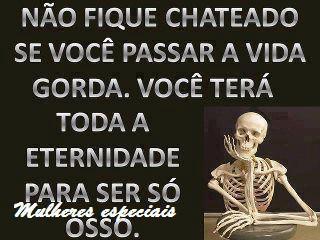 Observe a frase:” não fique chateado...”, “...passar a vida gorda...” as palavras grifadas estão qualificando substantivos, portanto:a.são pronomesb.são verbos     c. são adjetivos       9.Observe:Explique o duplo sentido da oração destacada: “Toda mulher deseja o par perfeito um para o coração e centenas para os pés”.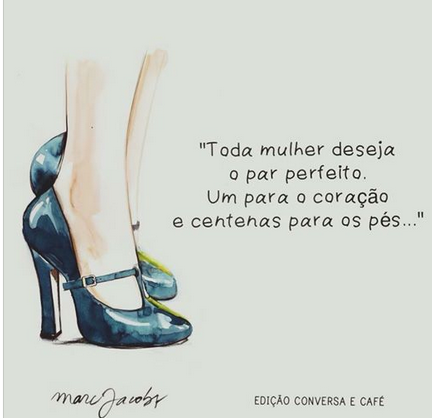 10.Analise a oração ““Toda mulher deseja o par perfeito” e responda (V) para verdadeiro e (F) para falso:a.(   )Essa oração possui um período composto por duas orações, pois apresenta dois verbos. b.(   ) Essa oração apresenta um período simples, pois é composta por um verbo apenas. c.(   ) Essa oração apresenta um sujeito simples. d.(   )O núcleo do sujeito dessa oração é “mulher”. e.(   ) O predicado dessa oração é “deseja o par perfeito”. 